HOMEWORK - DEVOIRS #5Your name: ………………….1. « Écoutes et répètes » - Listen to audio #1 and repeat each of the sentences and words belowC’EST QUEL JOUR ?Which day is it ?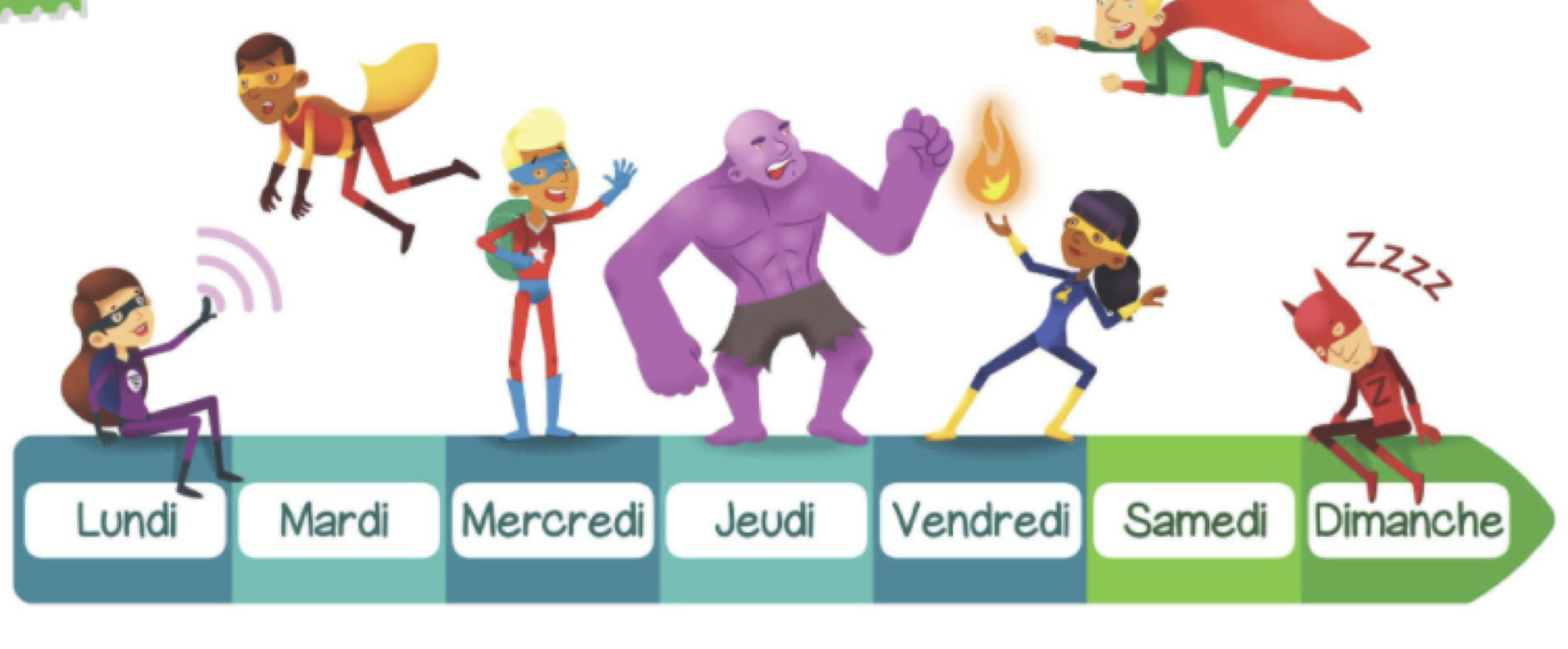 Aujourd’hui c’est jeudi. Demain, c’est vendredi. Today, it’s Thursday. Tomorrow, it’s Friday. Aujourd’hui c’est vendredi. Demain, c’est samedi. Today, it’s Friday. Tomorrow, it’s Saturday. Aujourd’hui c’est dimanche. Demain, c’est lundi. Today, it’s Sunday. Tomorrow, it’s Monday. Aujourd’hui c’est mardi. Demain, c’est mercredi. Today, it’s Tuesday. Tomorrow, it’s Wednesday. Aujourd’hui c’est mercredi. Demain, c’est jeudi. Today, it’s Wednesday. Tomorrow, it’s Thursday. AS-TU ECOLE?Do you have school?Aujourd’hui j’ai école. Today I have school.Demain je n’ai pas d’école. Tomorrow I don’t have school.“Ecoutes et écris” – Listen to audio #2 and write down the missing wordsExempleExampleAujourd’hui c’est jeudi. Demain, c’est vendredi. A toi! Your turn!Aujourd’hui c’est …………………. Demain, c’est  ……………………. Le  ………………….    j’ai école.Aujourd’hui c’est ……………………. Demain, c’est ……………………..  Le …………………….  je n’ai pas d’école.J’adore le …………………….  je n’ai pas d’école !“Lis et Réponds” – Read the question and replyC’est quel jour aujourd’hui?C’est …………………………;“Regardes et Relies” – Look at the images below and link them to form the correct words (use the line shapes in your software)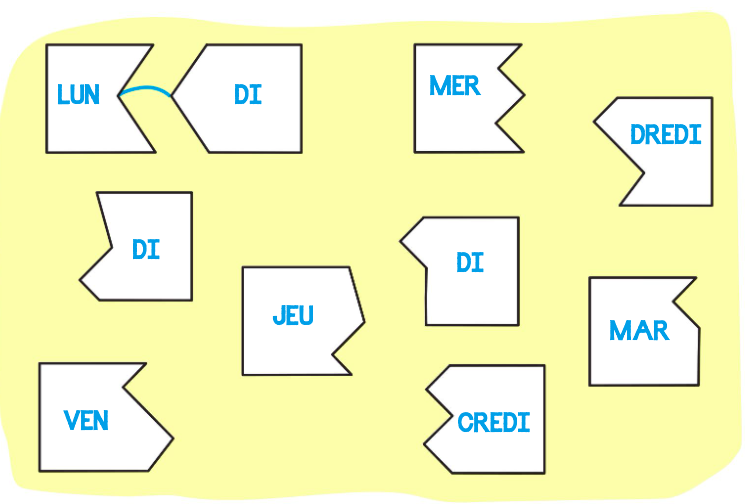 « La salsa de la semaine » - Audio 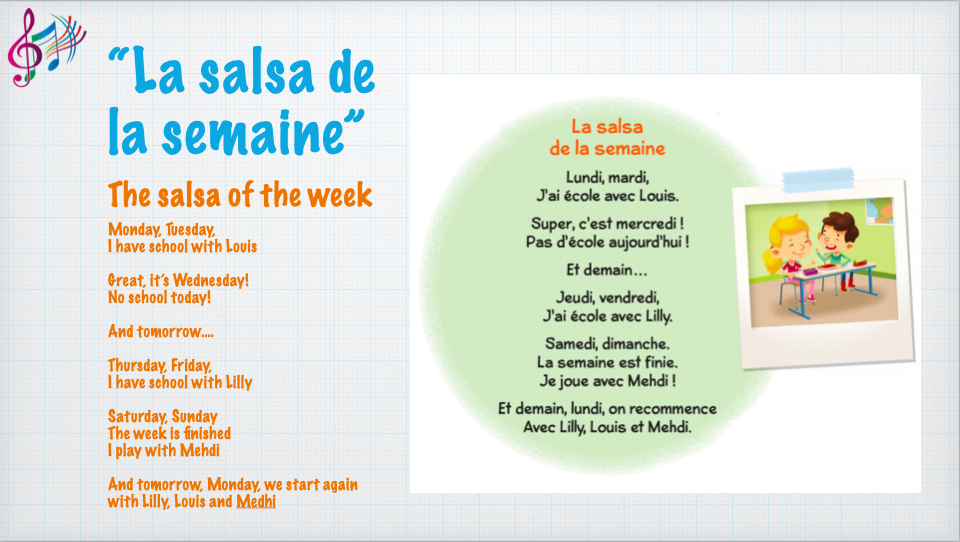 